Ofertă


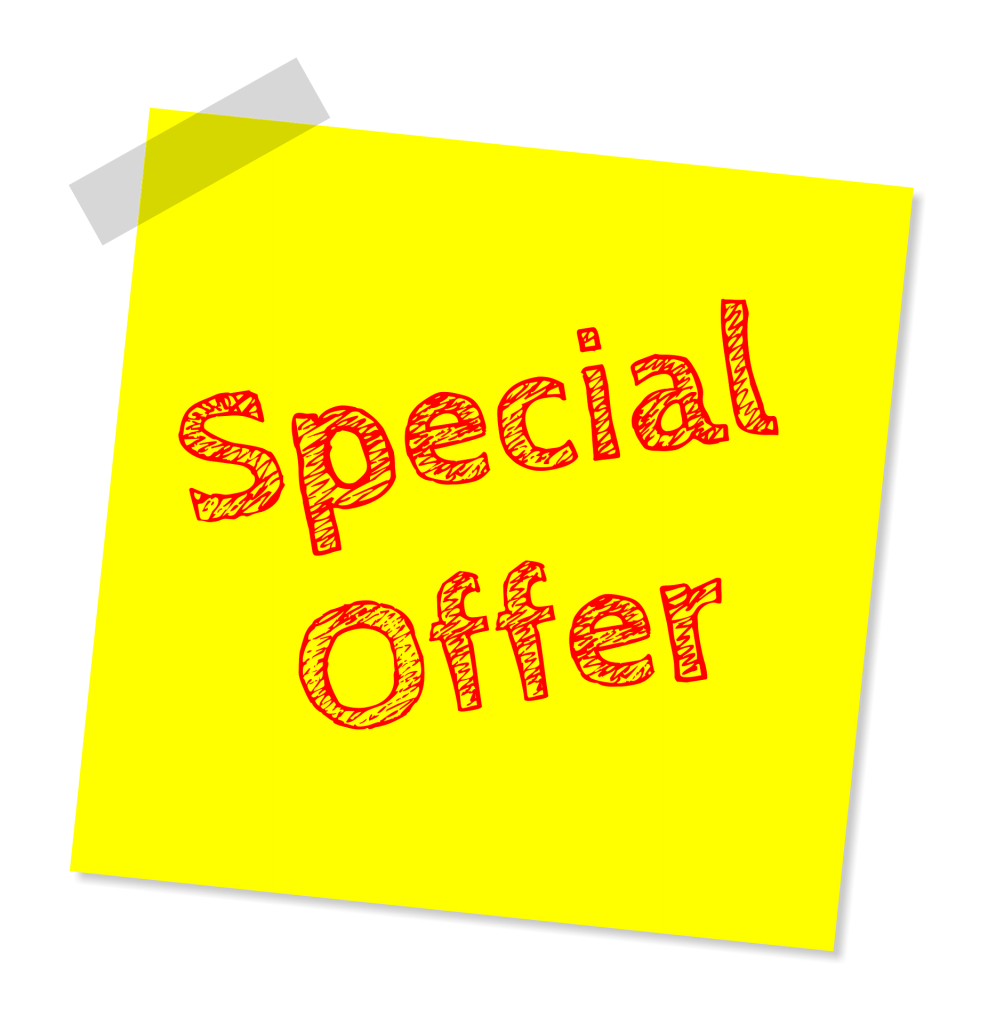 Client:	{d.Offer.CustomerName}Adresa: 	{d.Offer.CustomerAddress}Oraș: 		{d.Offer.CustomerCity}CUI: 		{d.Offer.CustomerVatNumber}Data emiterii ofertei: {d.Offer.Issued}Oferta este valabila X zile de la data emiterii.CodProdusDescrierePreț netTotal{d.Other.Items[i].Product_SKU}{d.Other.Items[i].Name}
{d.Other.Items[i].Product_ImageUrl}{d.Other.Items[i].Description}{d.Other.Items[i].SumNet}{d.Other.Items[i].Sum}{d.Other.Items[i+1].Product_SKU}{d.Other.Items[i+1].Name}
{d.Other.Items[i+1].Product_ImageUrl}{d.Other.Items[i+1].Description}{d.Other.Items[i+1].SumNet}{d.Other.Items[i+1].Sum}TOTALTOTALTOTAL{d.Offer.Amount}{d.Offer.Amount}